  Если Вы дизайнер, фотограф или фотолюбитель, а возможно просто увлеченный пользователь фотошоп, то наверняка нуждаетесь в профессиональных исходниках для работы. Надеемся наша подборка заметно упростит задачу поиска  качественных исходников для работы, а также откроет новые горизонты и неисчерпаемые возможности для Вашего творчества!                                                                                                                                                                 У вас есть возможность купить шаблоны фотокниг и использовать их в работе.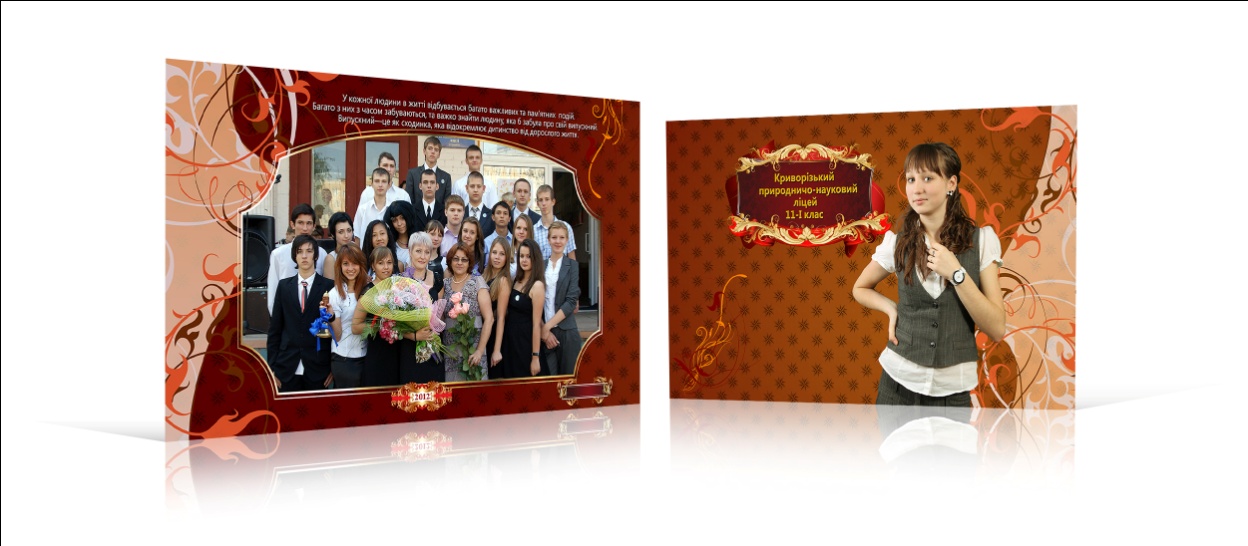     Сегодня мы готовы предложить несколько шаблонов формата 20х30 , 23х23 и 30х20 из которых вы наверняка сможете выбрать подходящий вариант     Что включает в себя в комплект шаблонов?                                                                                                                                         Комплект шаблонов фотокниги или фотоальбома  включает в себя все необходимые файлы: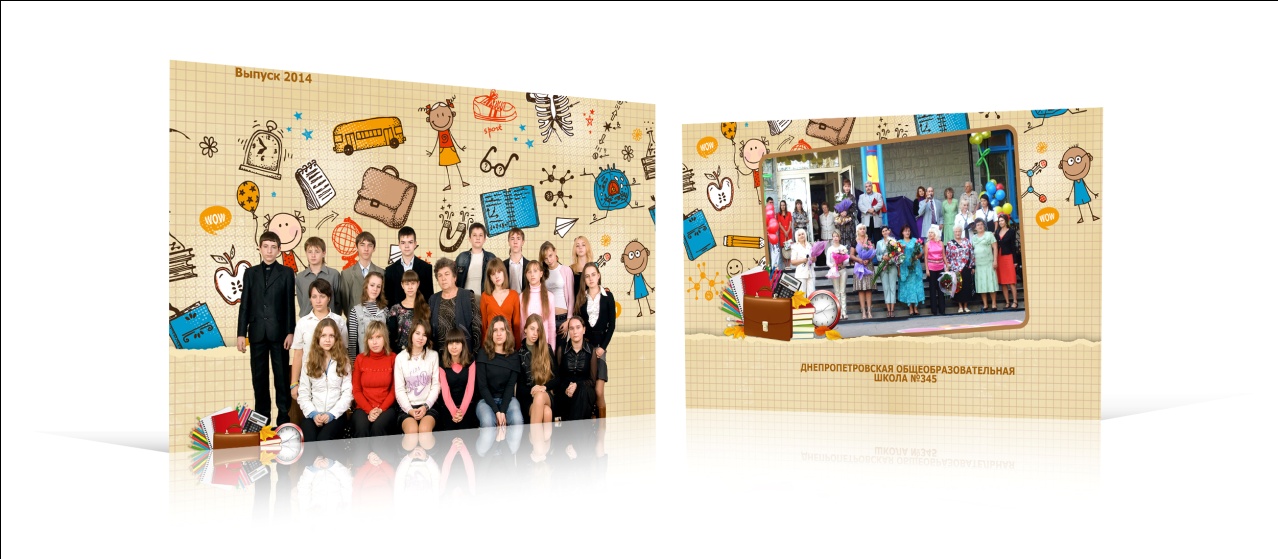 • Шаблоны в формате PSD по слоям (разрешение — 300 dpi). Это означает, что изменения, при необходимости, внести будет просто.• Пакет шрифтов, которые используются в альбоме или фотокниге. Вы не будете терять время на поиски нужного шрифта. Просто откройте папку и установите любой шрифт на ваш компьютер.      Стоимость шаблона фотокниги или альбома Стоимость одного шаблона фотокниги или альбома (включая файлы, необходимые для работы)                                                        АКЦИЯ!!!  Распродажа    с 10 января 2014   30$      Оплата и получение заказа.                                                                                                                                                                           Оплата WebMoney:  Вы можете оплатить свой заказ через систему электронных платежей Webmoney, переведя деньги на наш кошелек. Для совершения перевода откройте WM Keeper и щелкните правой кнопкой на кошельке, с которого вы хотите произвести перевод, а затем выберите из меню "Передать деньги" — "В кошелек WebMoney". В появившемся диалоговом окне введите сумму перевода и номер нашего кошелька, а в примечании укажите назначение платежа. Подробнее смотрите на сайте www.webmoney.ruPay Cash (Яндекс деньги)  Яндекс Деньги — это платежная система, которая позволяет: — совершать безопасные платежи в интернете; — надежно хранить всю информацию о ваших зачислениях и платежах. Управлять своими средствами в Яндекс.Деньгах можно прямо на сайте www.money.yandex.ru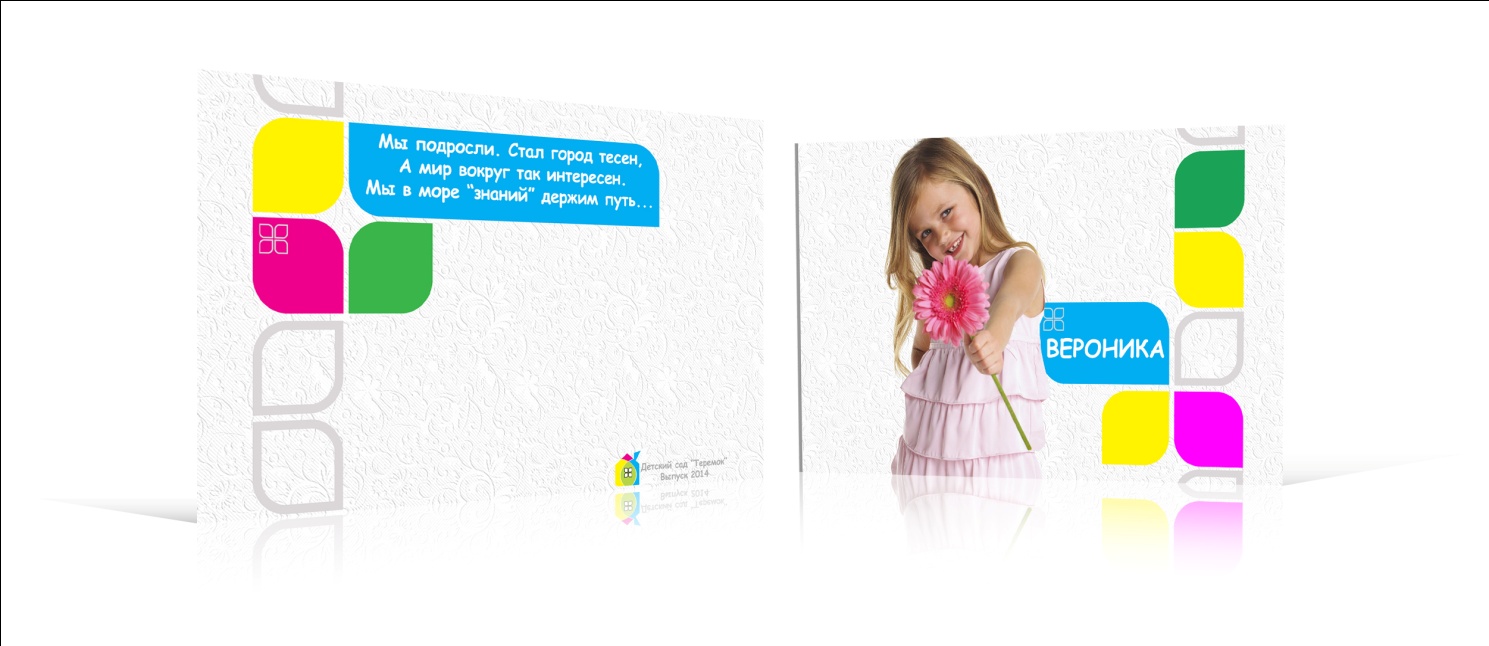         Почтовый адрес для электронного почтового перевода, реквизиты для совершения банковского перевода, международного денежного перевода и номера кошельков для перевода Webmoney, Pay Cash (Yandex деньги), высылаются на e-mail после оформления заказа.•  Цены указаны без учета стоимости пересылки. •  Чтобы получить DVD диски, нобходимо оформить заказ, предварительно ознакомившись со способами оплаты и доставки нашей продукции. •  После получения заявки, мы обязательно свяжемся с Вами для уточнения заказа.Способы получения макетов:по Украине—«Новой почтой» материал высылается на DVD-дисках.Так же материал можно скачать с сервиса хранения информации http://www.ex.ua/После оплаты заказа Вы получаете ссылку и пароль для скачивания файлов.Примеры шаблонов и новинки можно посмотреть на сайте http://photokniga.ucoz.ru/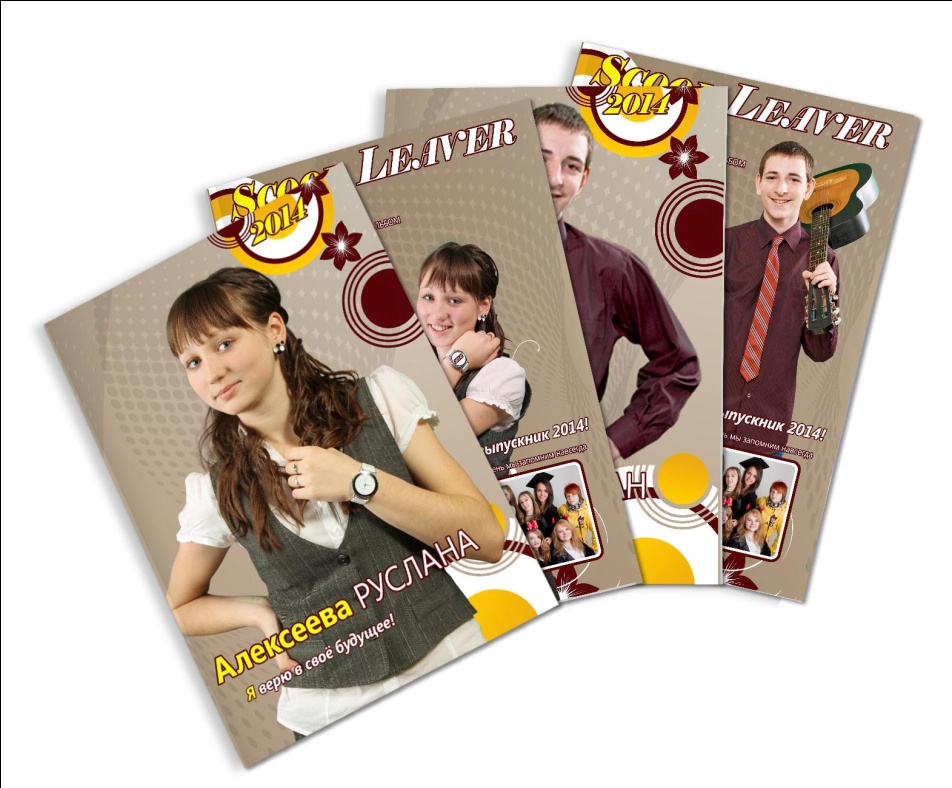 e-mail для заказа макетов и уточнений:                photoalbom7@gmail.com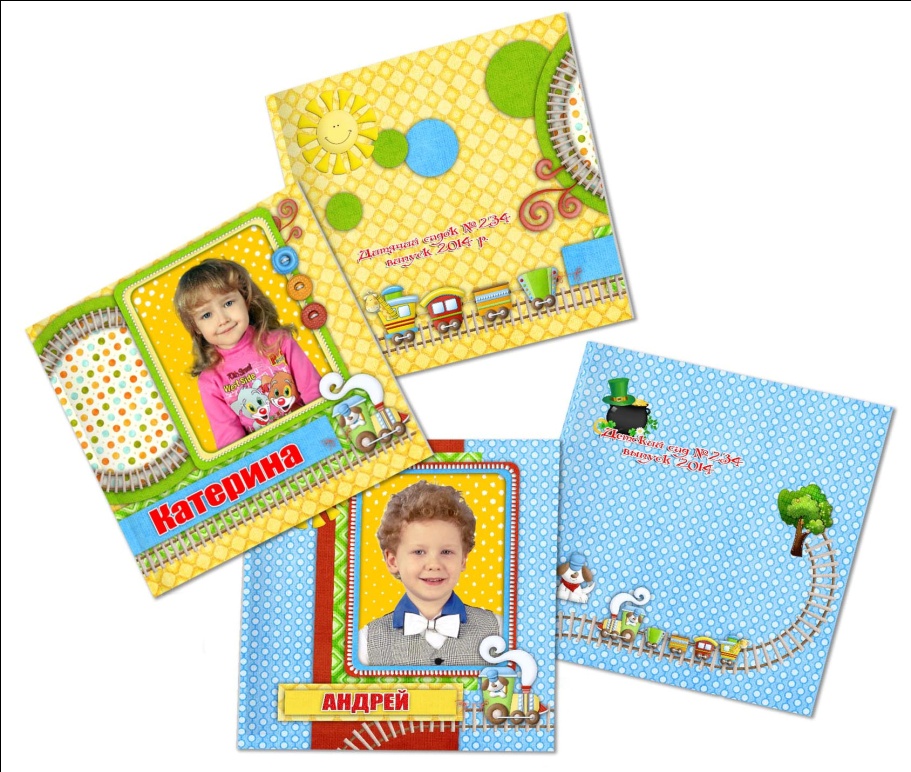 Фотокнига «Визит»Формат: 30х20 см (разворот 20x60). Книга для выпускников школ и ВУЗ-ов. Индивидуальная обложка + страница учителей + страницы пожеланий + персональная страница. Альбом может комплектоваться коллажами. 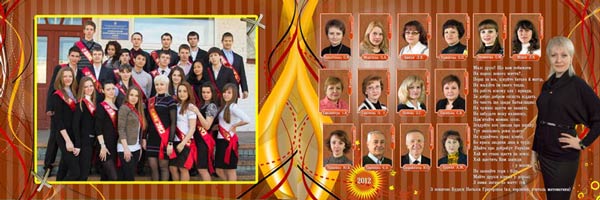 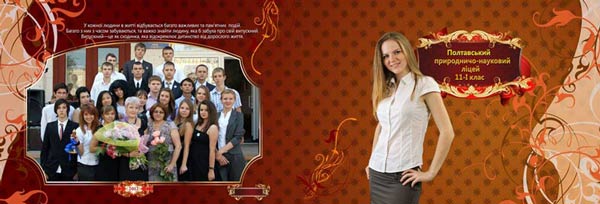            Индивидуальная обложка                                                                                 страница учителей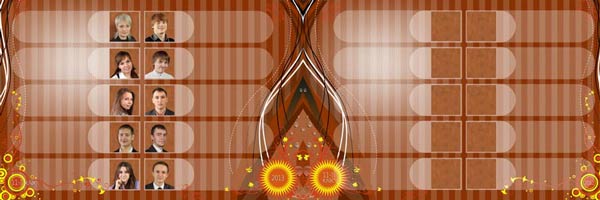 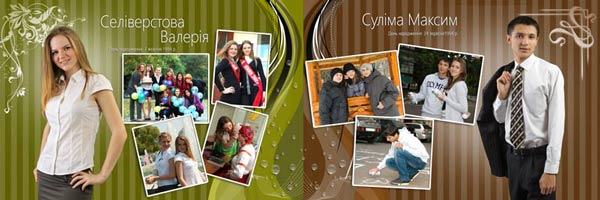             персональная страница                                                       листы пожеланий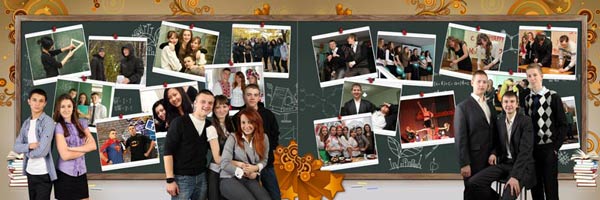 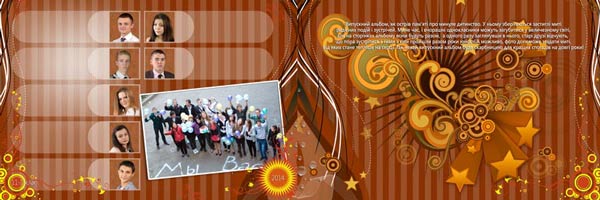              листы пожеланий                                                                 коллаж                            персональные страницы                                                       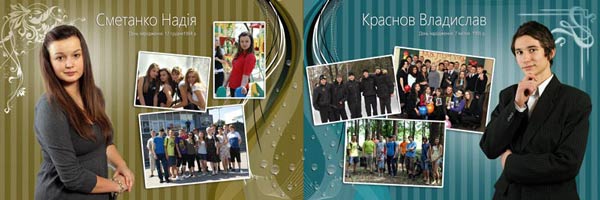 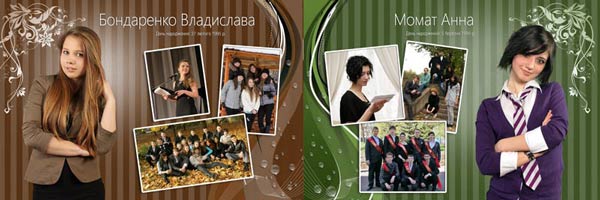 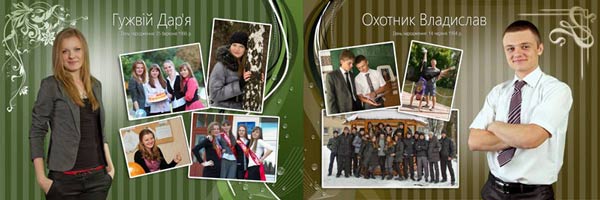 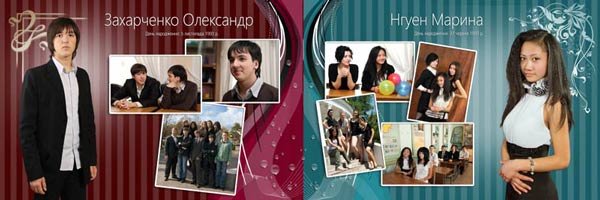 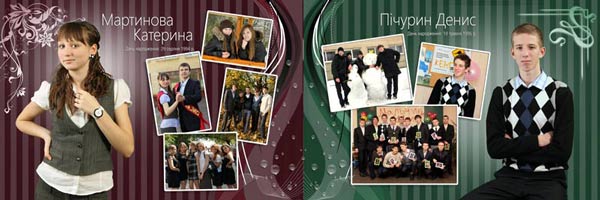 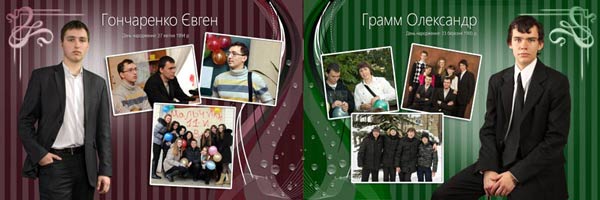 Стоимость  макета фотокниги                     АКЦИЯ!!!  Распродажа    с 10 января 2014   35$  Фотокнига «Капучино»Формат: 20х30 см (разворот 40x30). Книга для выпускников школ и ВУЗ-ов. Индивидуальная обложка + страница учителей + страницы пожеланий + персональная страница. Альбом может комплектоваться коллажами.                             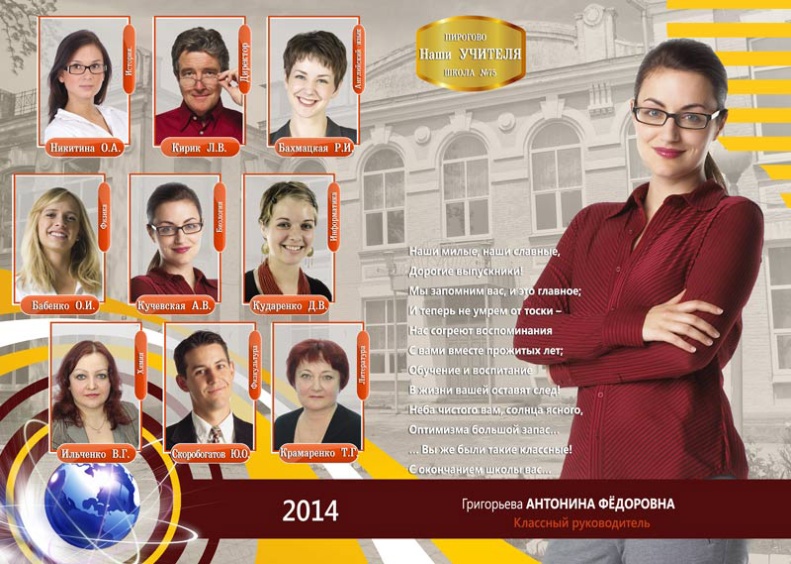 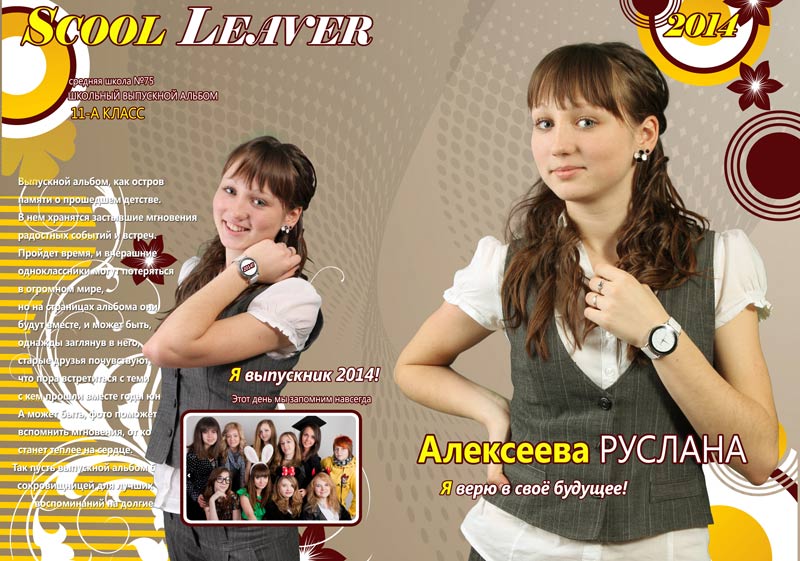 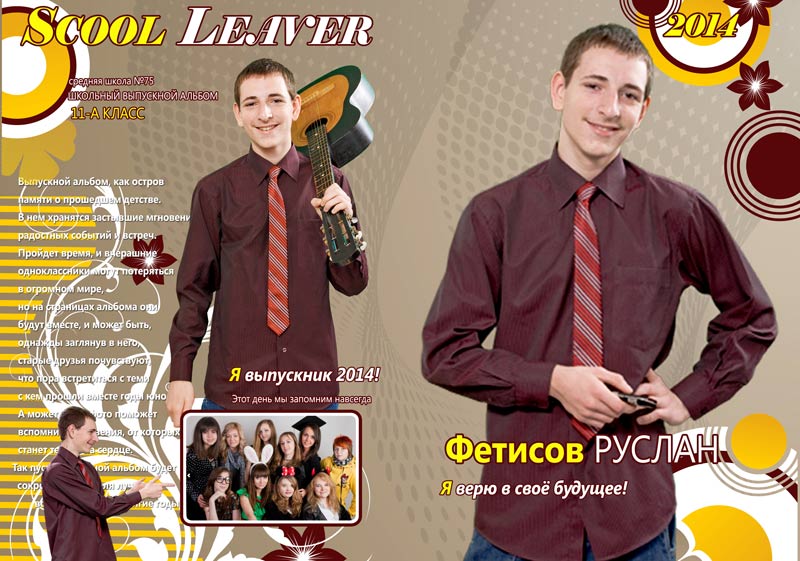 Индивидуальная обложка                          Индивидуальная обложка                         страница учителей                            страница группы                                           страница группы                                               коллажи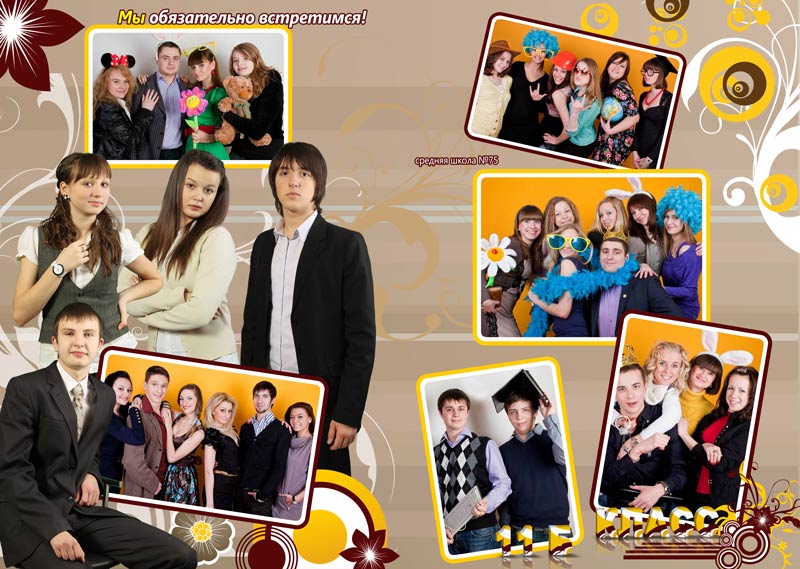 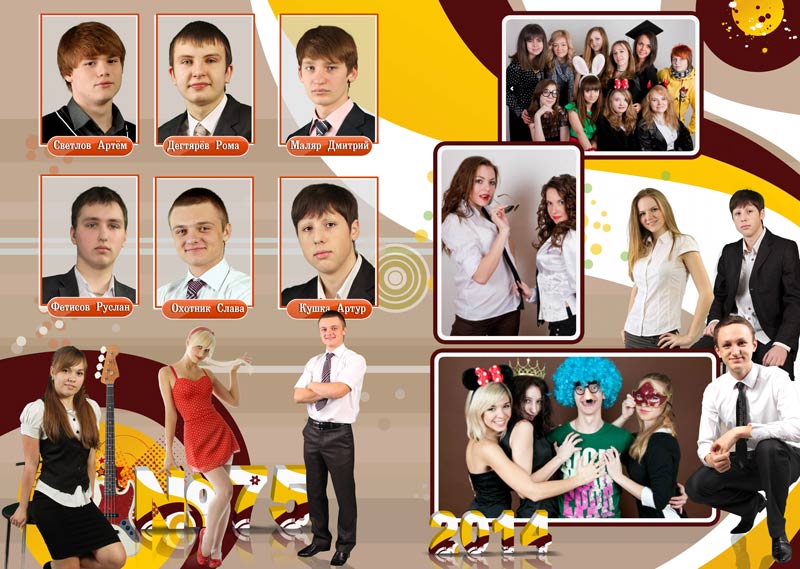 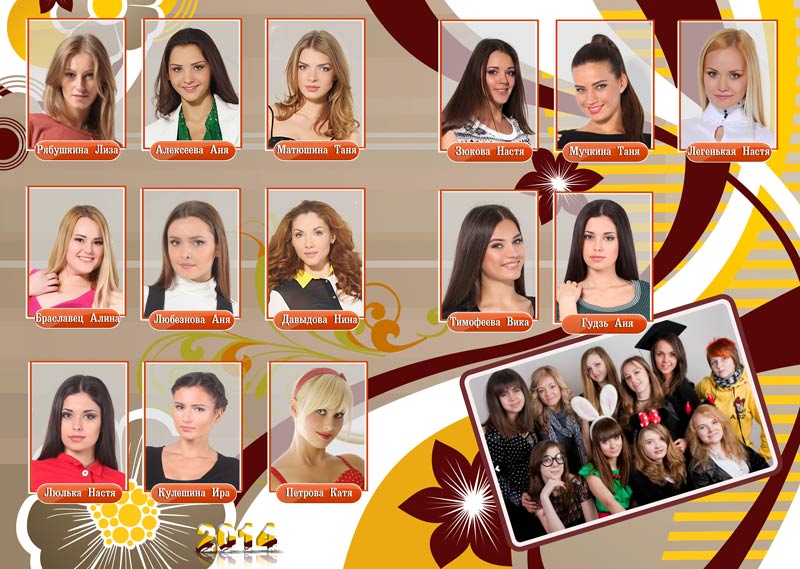 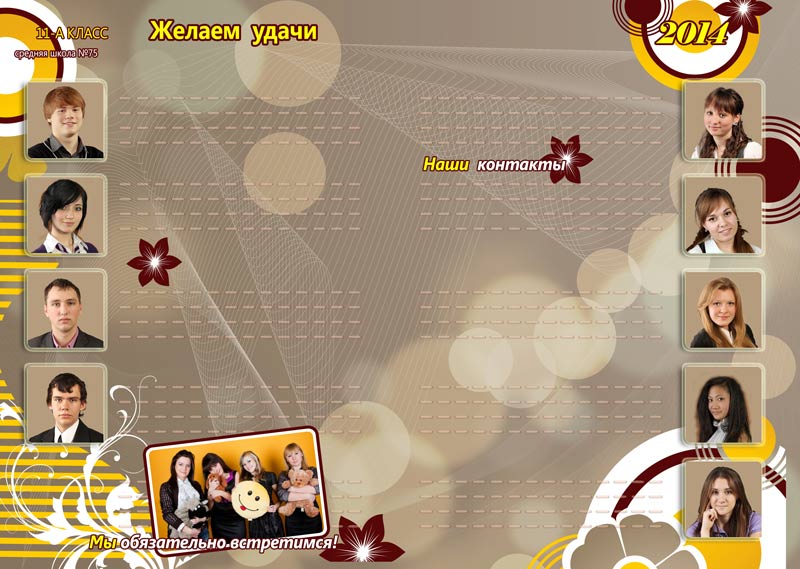 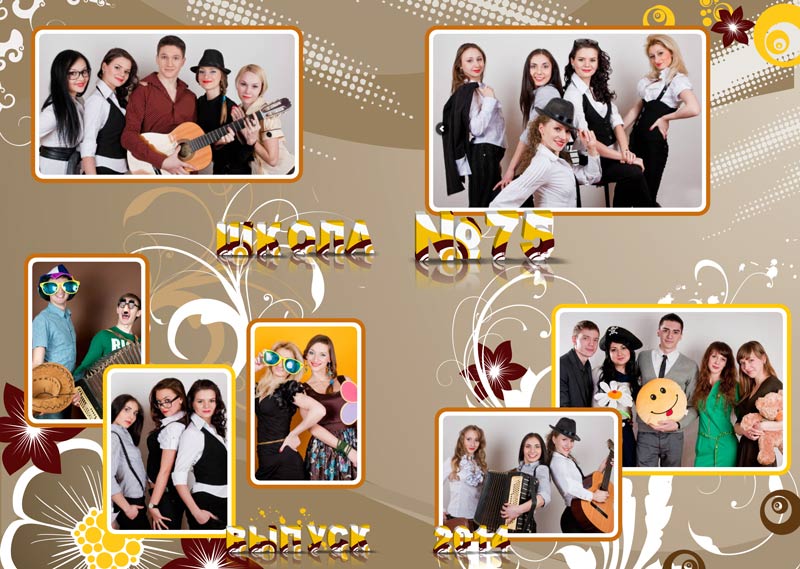 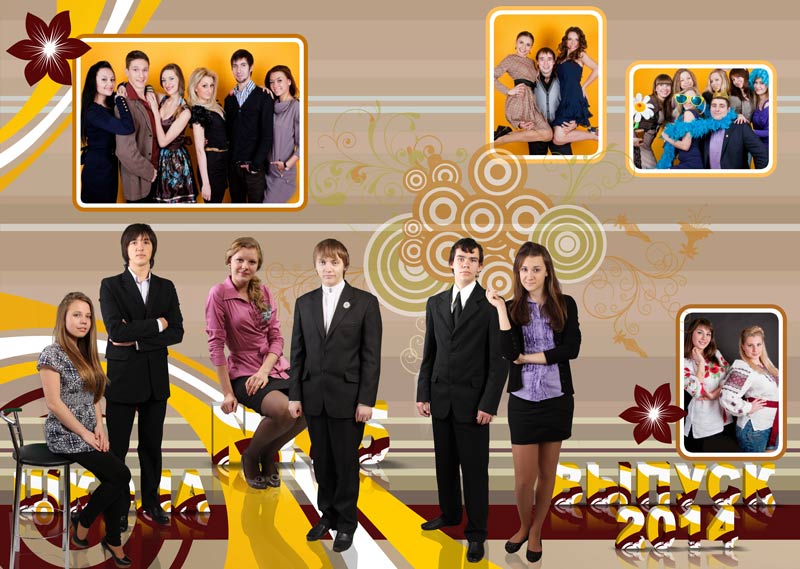                                                                   коллажи                                                                                           листы пожеланий                                                                 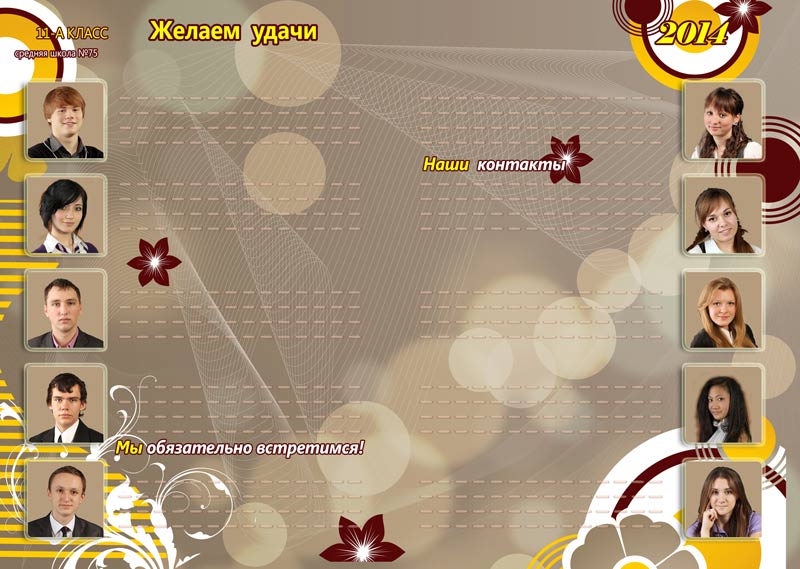     Стоимость  макета фотокниги             АКЦИЯ!!!  Распродажа    с 10 января 2014   30$  Фотокнига «Тетрадь»Формат: 20х30 см (разворот 40x30). Книга для выпускников школ. Обложка с фото + страница учителей + страницы пожеланий + персональная страница. Альбом может комплектоваться коллажами. 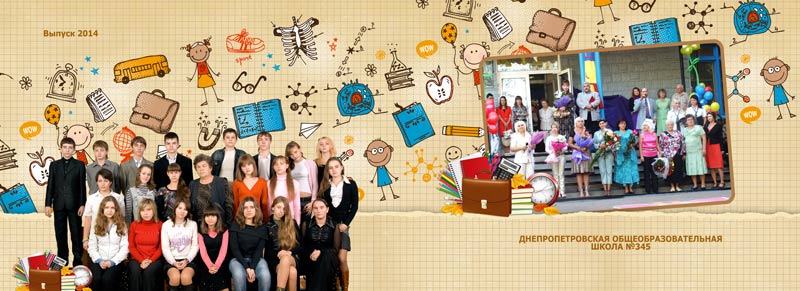 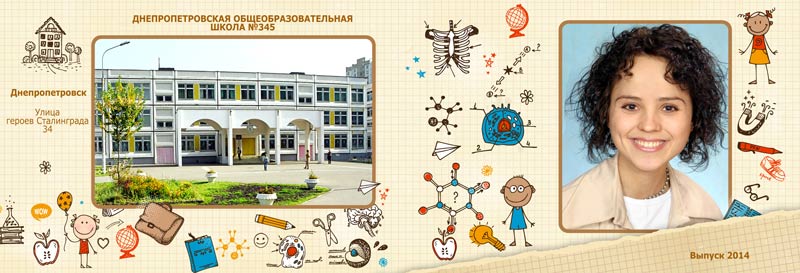 Обложка с фото                                                                                        Портрет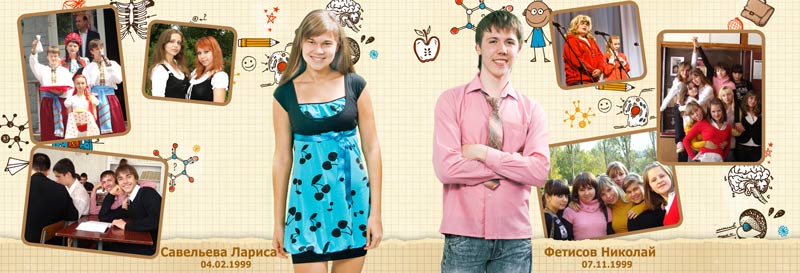 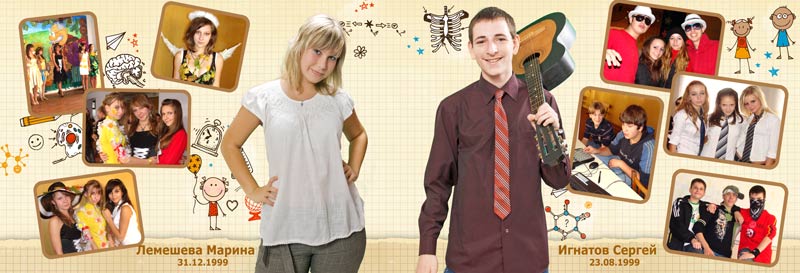 страница учителей                                                            персональная страница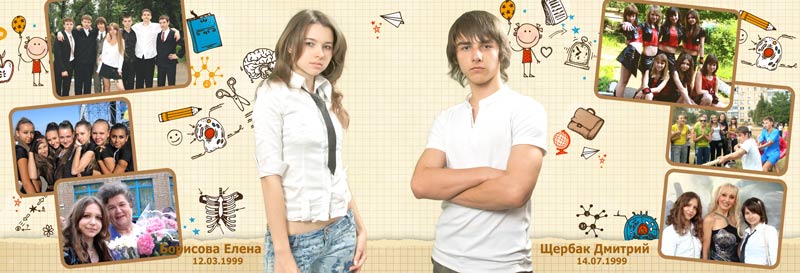 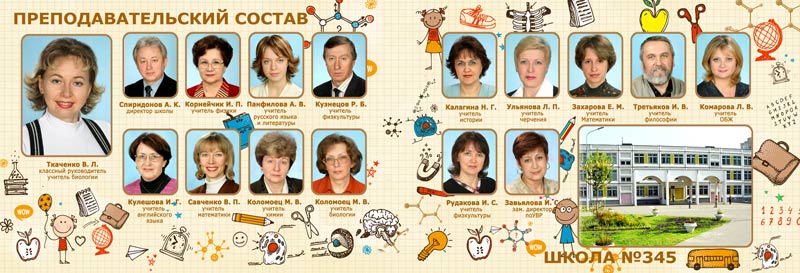 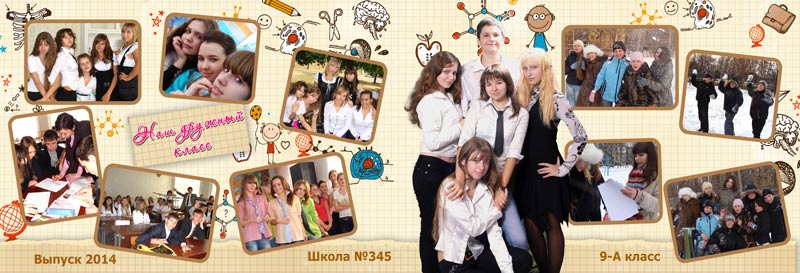 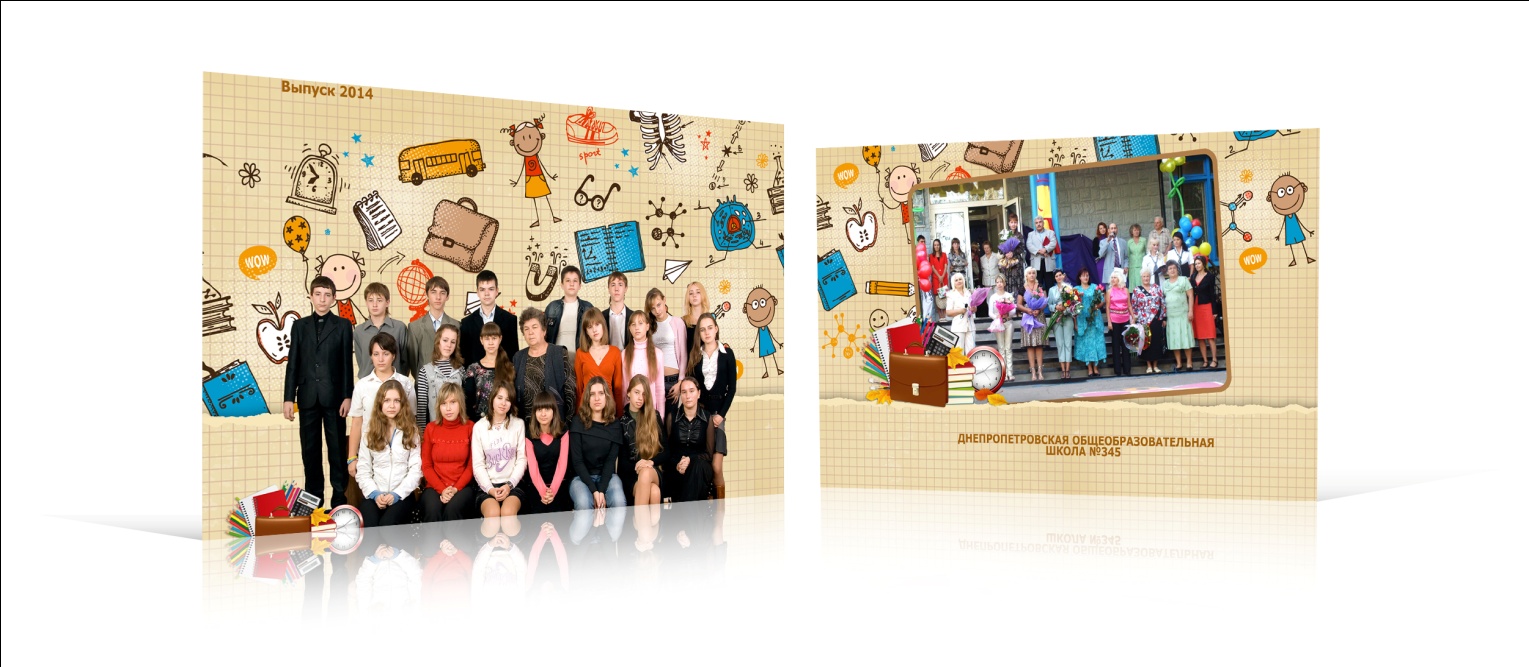 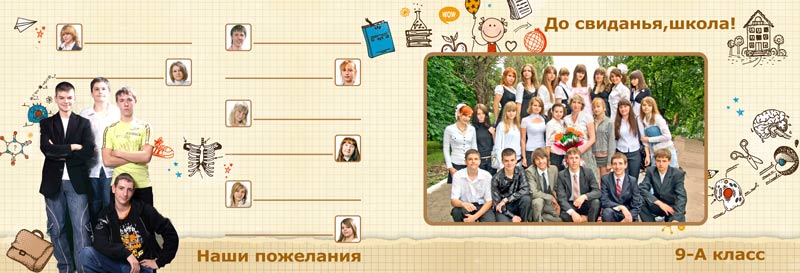 листы пожеланий                                                                                            коллаж                                                                                           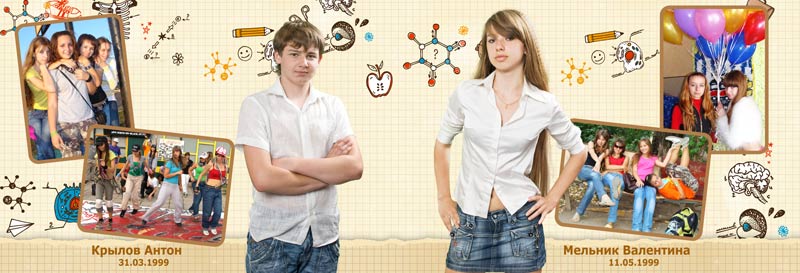 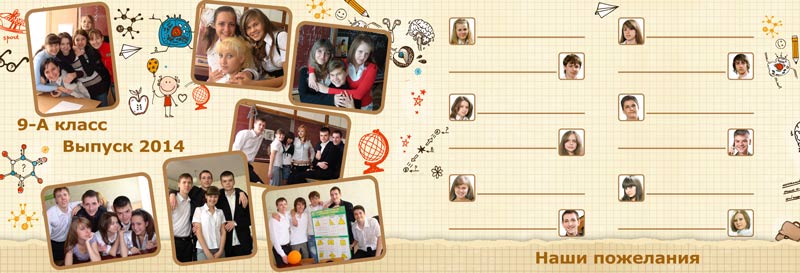     Стоимость  макета фотокниги «Тетрадь»АКЦИЯ!!!  Распродажа    с 10 января 2014   30$  Фотокнига «Калейдоскоп»Формат: 23х23 см (разворот 46x23). Книга для выпускников детских садов. Индивидуальная обложка + страница воспитателей + страницы  группы+ страницы коллажей. 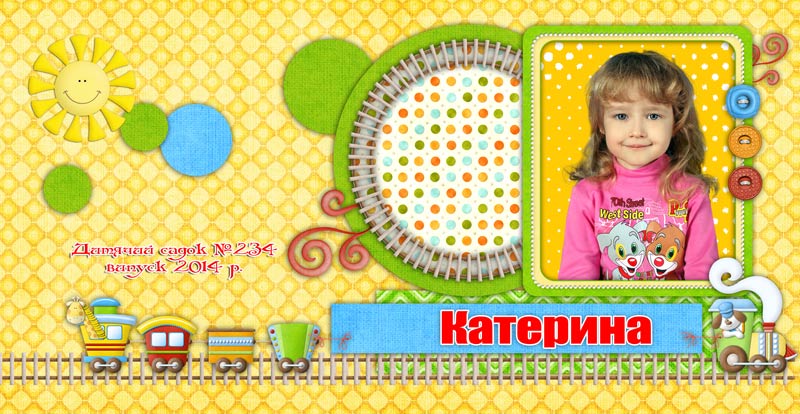 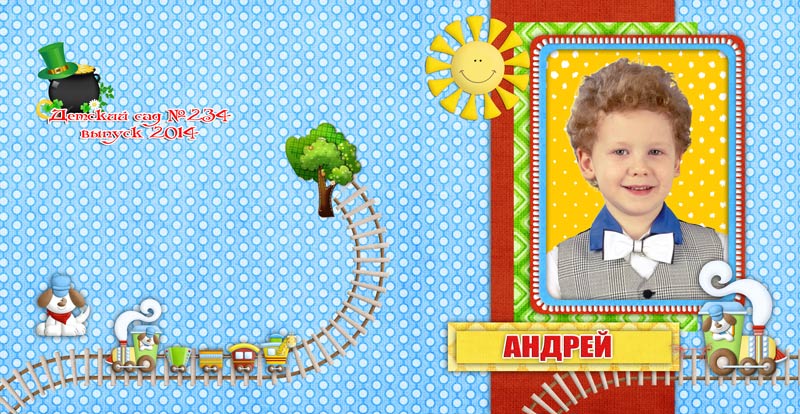                                                                                    Индивидуальная обложка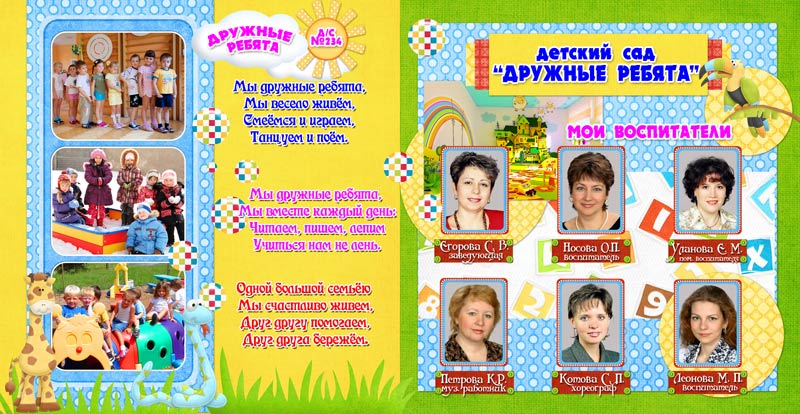 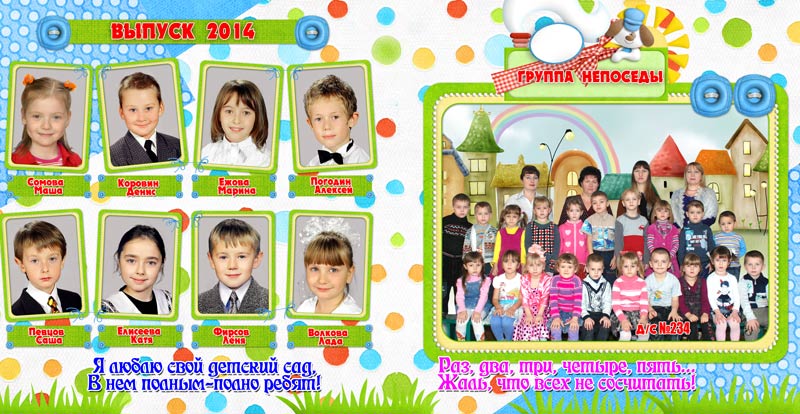  страница воспитателей                                                                           страницы  группы                                                                                              страницы  группы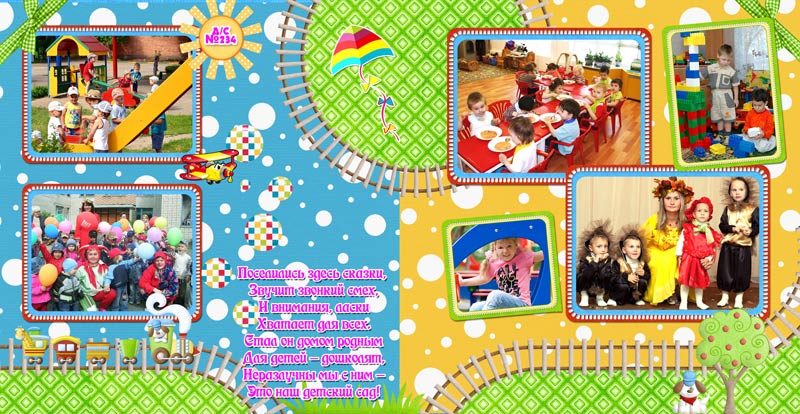 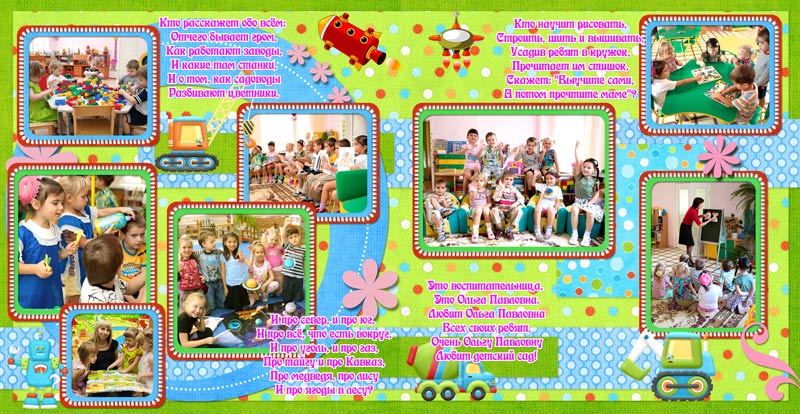 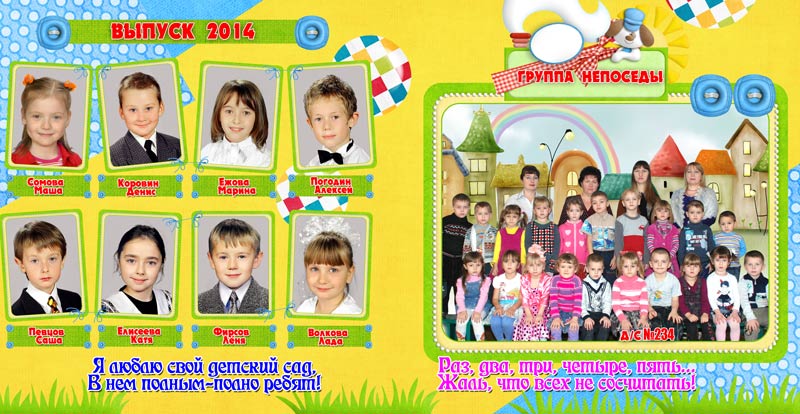 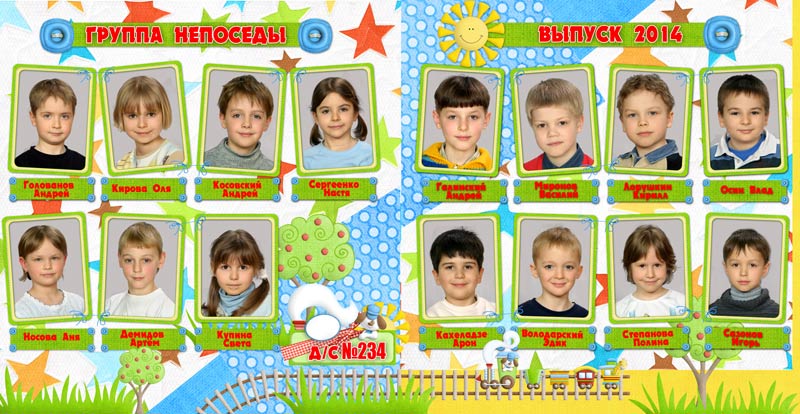                                                                                          страницы коллажей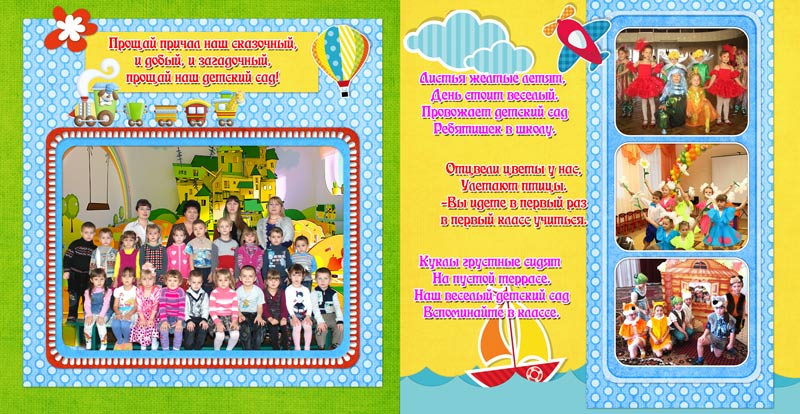 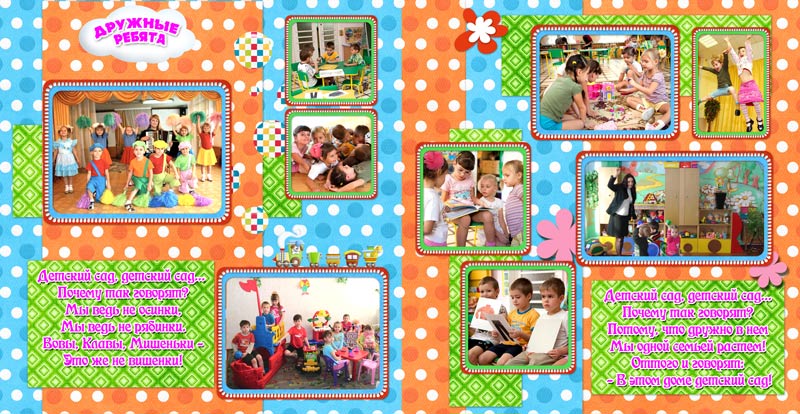 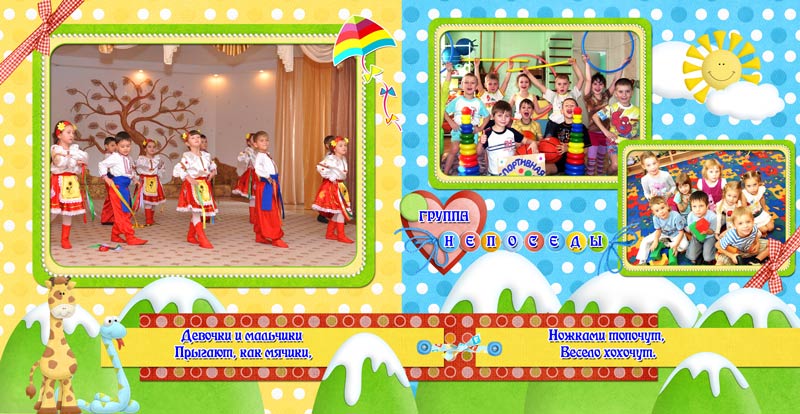 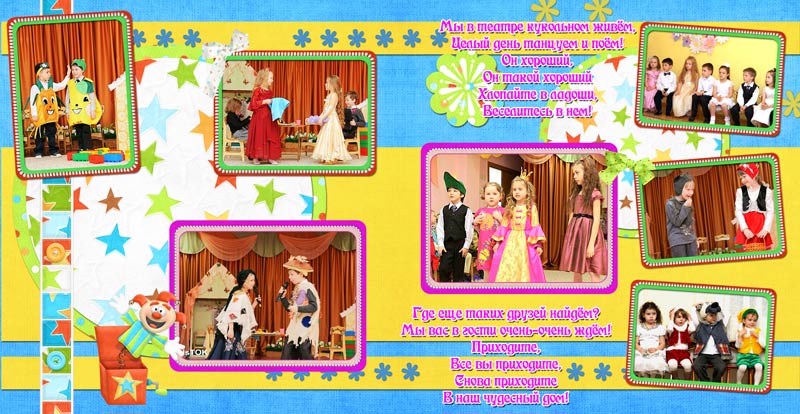 Стоимость  макета фотокниги «Калейдоскоп»                                     АКЦИЯ!!!  Распродажа    с 10 января 2014   30$  Фотокнига «Клевер»Формат: 30х20 см (разворот 60x20). Книга для выпускников детских садов. Индивидуальная обложка + страница воспитателей + страницы  группы+ страницы коллажей.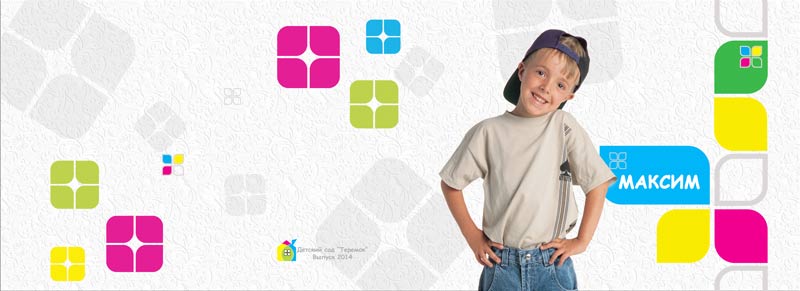 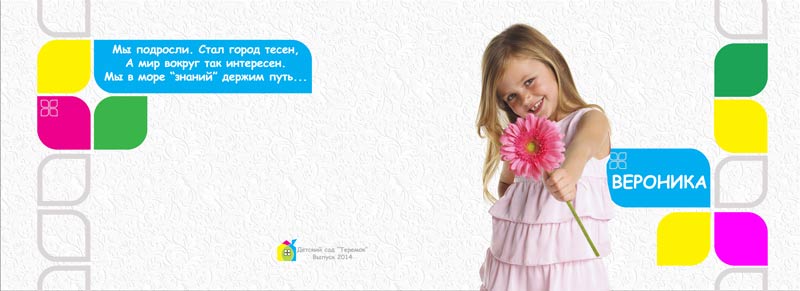                                                                                              Индивидуальная обложка 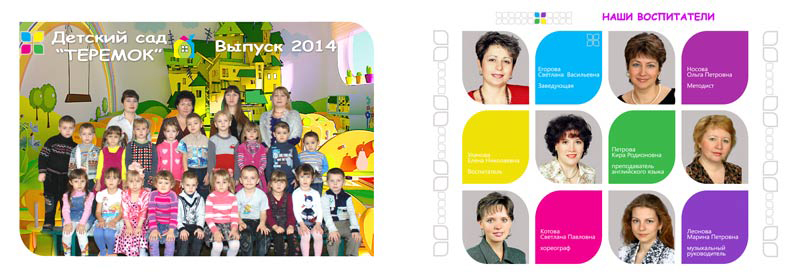 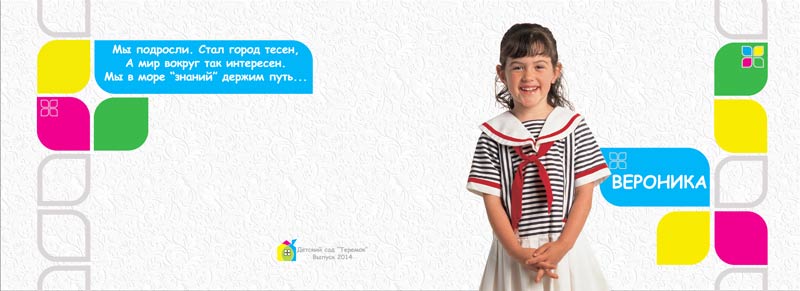 страница воспитателей      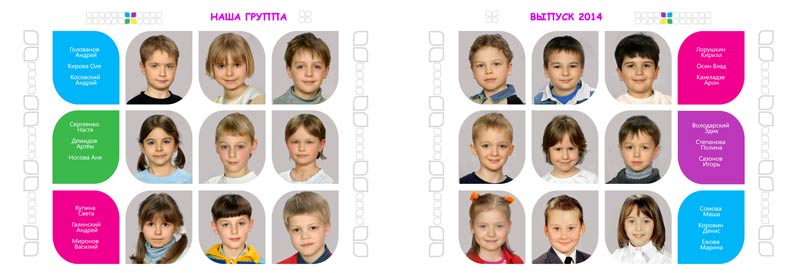 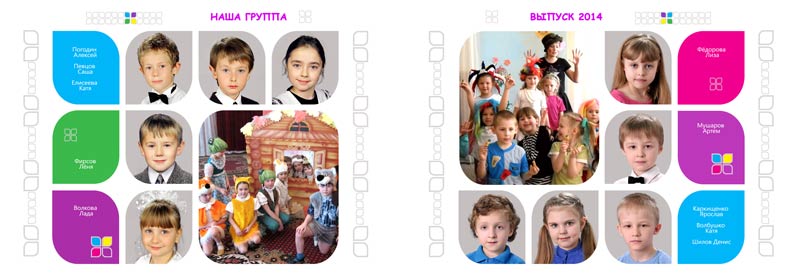                                                                                                страницы  группы                                                                    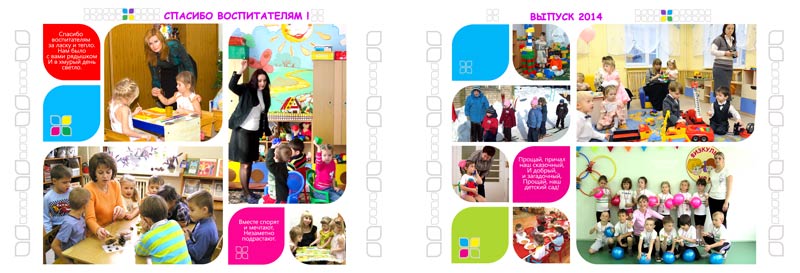 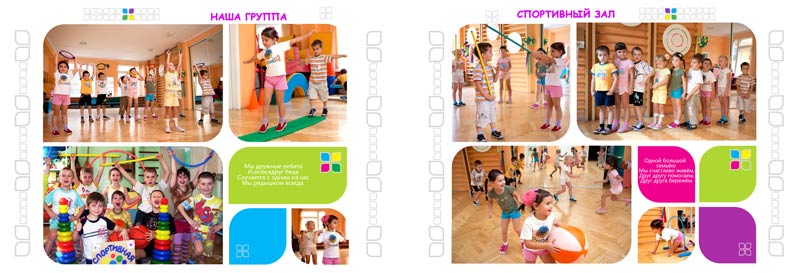 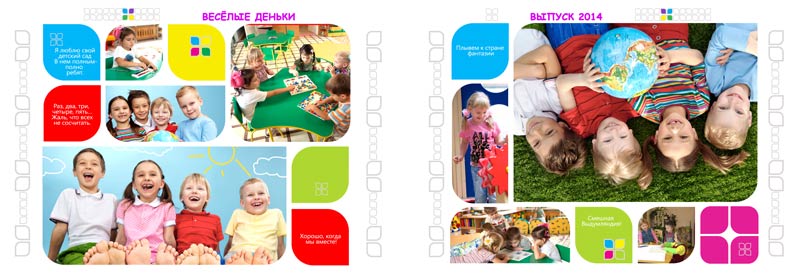 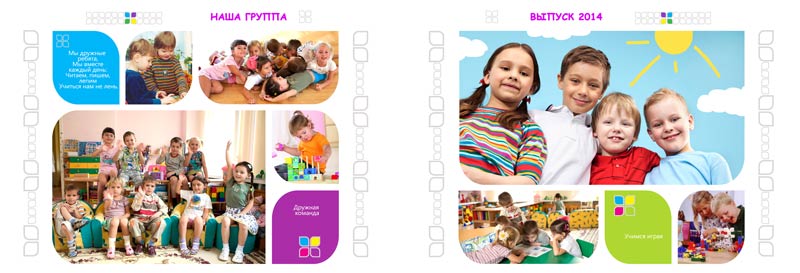 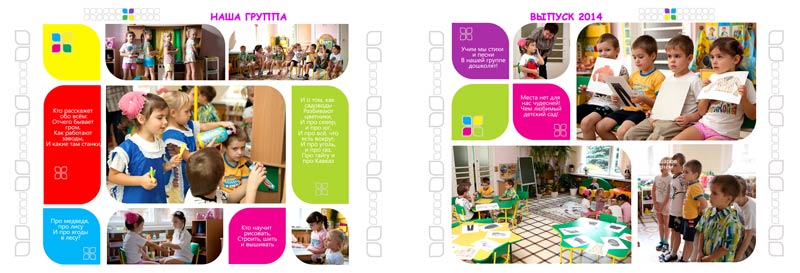 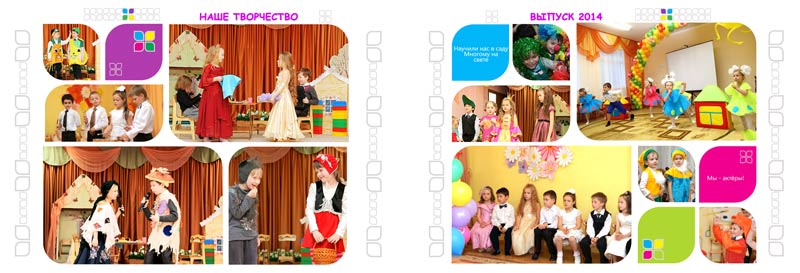 Стоимость  макета фотокниги «Клевер»                               АКЦИЯ!!!  Распродажа    с 10 января 2014   30$  Фотокнига «Алиса»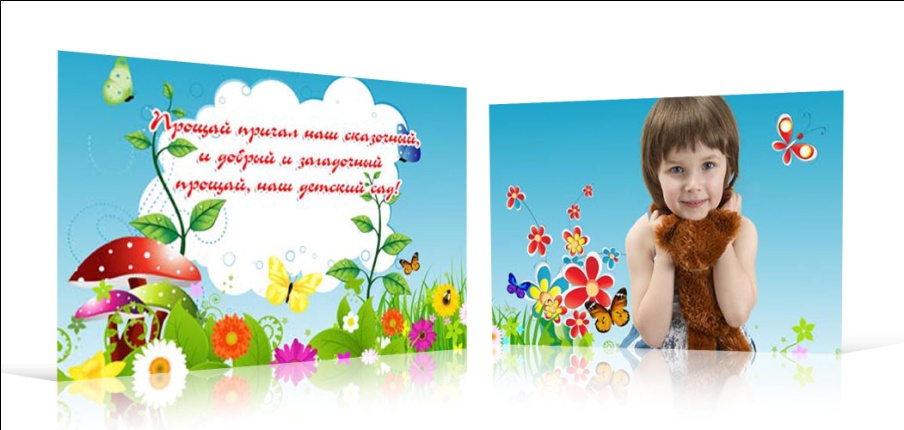 Формат: 30х20 см (разворот 60x20). Книга для выпускников детских садов. Индивидуальная обложка + индивидуальные страницы + страницы коллажей. 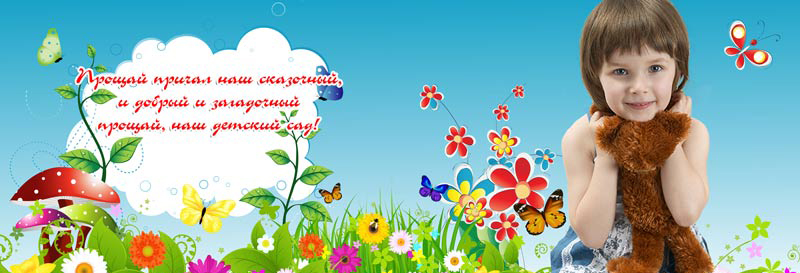 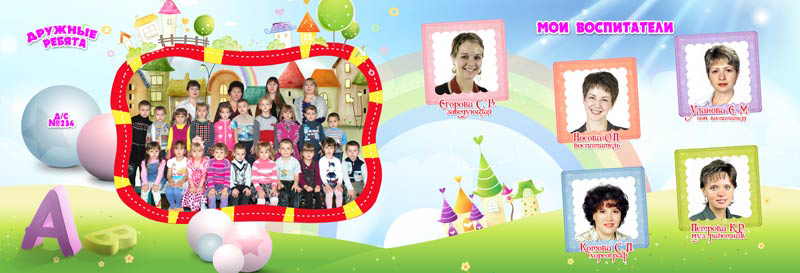 Индивидуальная обложка                                                                        страница воспитателей      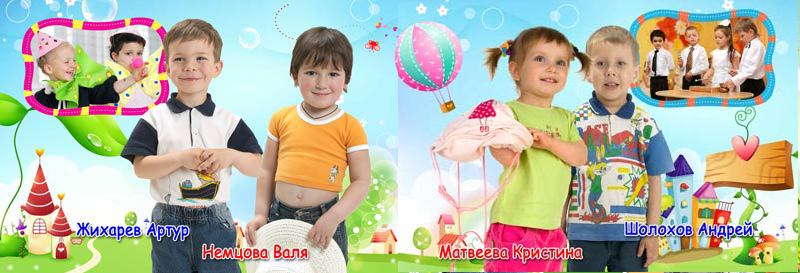 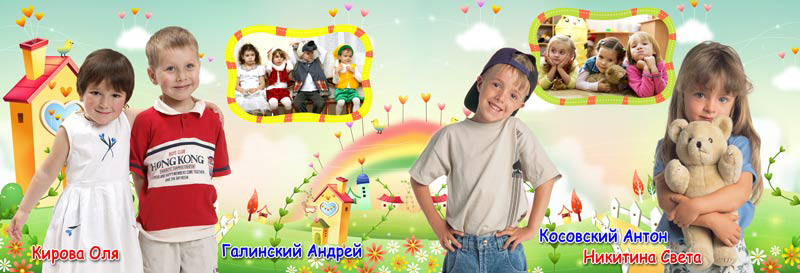                                                                                    индивидуальные страницы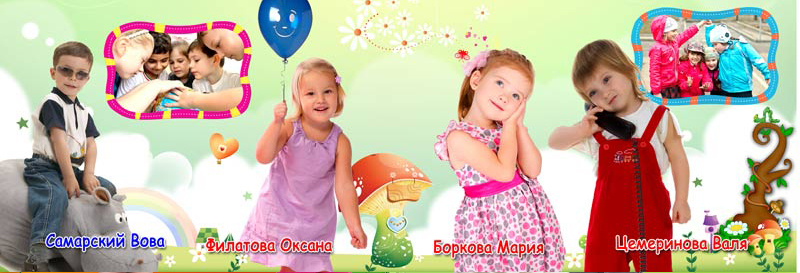 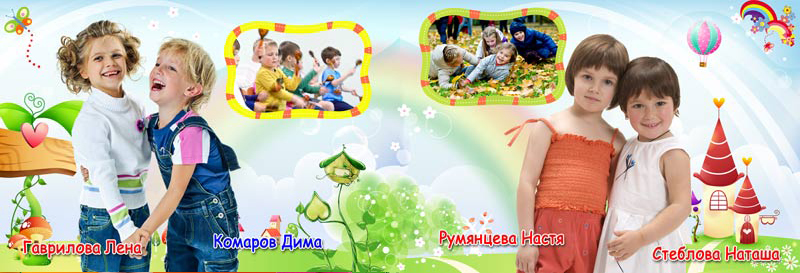 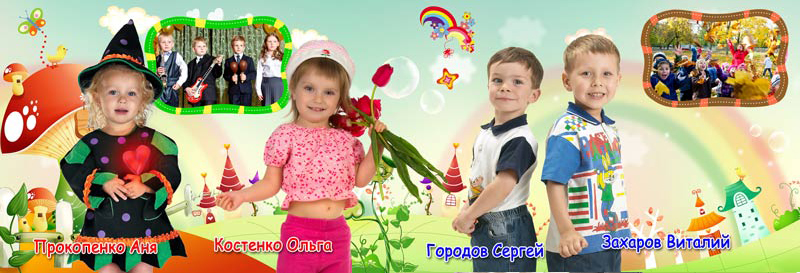 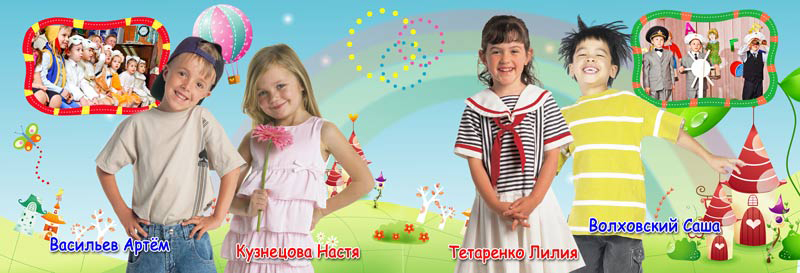 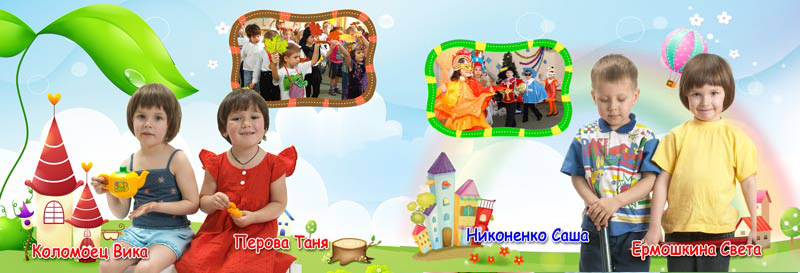 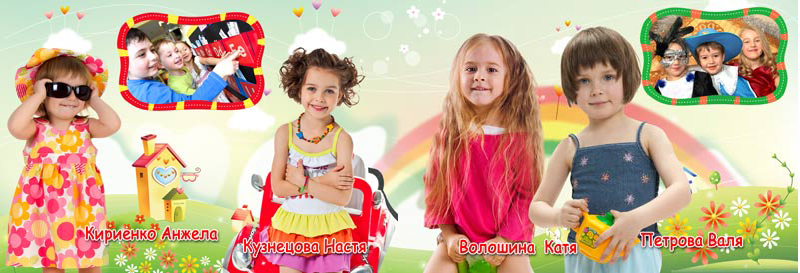                                                                                        индивидуальные страницы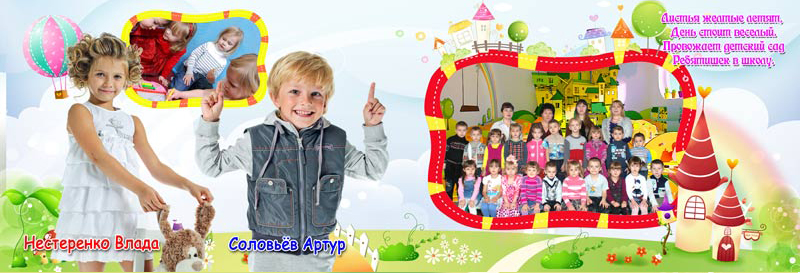 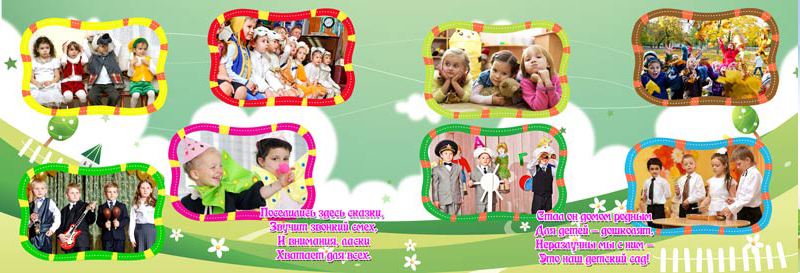 	Стоимость  макета фотокниги «Алиса»                          АКЦИЯ!!!  Распродажа    с 10 января 2014   30$         За новинками и акциями следите на сайте                                                                                                                               http://photokniga.ucoz.ru/